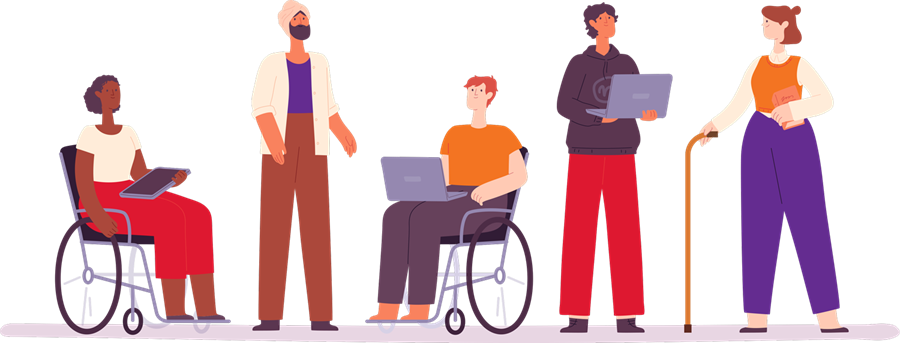 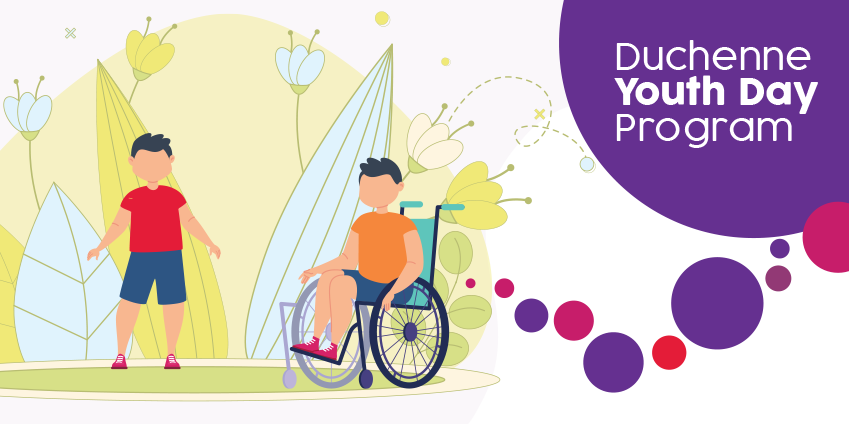 You’re Invited!Please come and join us at the Toombul Shire Hall to meet our new Muscular Dystrophy Queensland staff, catch up with old friends and make new connections within the community. A light lunch will be provided.Parking may be available in the cul-de-sac at the end of Danby Lane. There is limited accessible parking but there is a drop off zone nearby. Alternative parking is available in surrounding streets or under the Nundah Shopping Centre which is just across the road.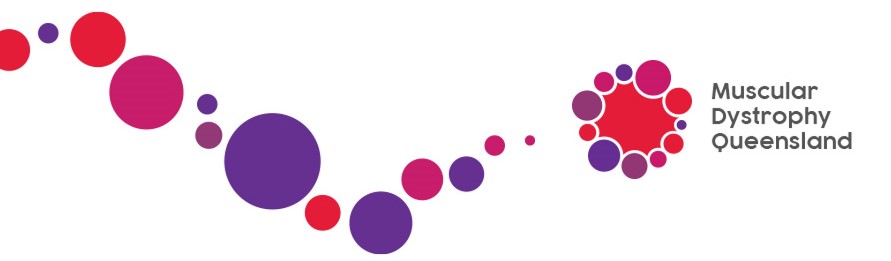 Date:Wednesday, 5th AprilTime:10:30 am – 1:00 pmLocation:Toombul Shire Hall1141 Sandgate Rd, NundahRSVP to:helenef@mdqld.org.auRSVP by:Monday,3rd April